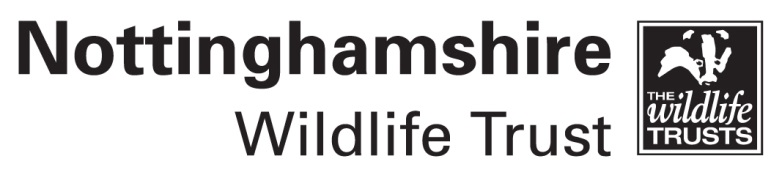 Volunteer role descriptionRole title: 	Team/Group: 		People and Nature Your volunteer leader: 	Laura Bacon – People and Nature Officer (Youth and Community)Volunteering base: 	Idle Valley Nature Reserve                     Retford DN22 8QH                                           Attenborough Nature Reserve               Beeston NG9 6DY                                            Skylarks Nature Reserve (Waiting List Only)  - Lady Bay Nottingham NG12 2LUWhy we need this roleYoung people are vitally important to the Nottinghamshire Wildlife Trust’s mission to protect wildlife and to enhance habitats and the environment. We are passionate about offering exciting and valuable opportunities for young people, enabling them to make a positive difference through practical activities and learn new skills by meeting and working alongside our team and staff. We believe young people are our champions now and importantly in the future. Our ‘Young Ranger’ youth volunteering project offers a fantastic opportunity to engage with our wildlife work, inspiring Nottinghamshire Wildlife Trust with new ideas and taking part in our work with passion and energy.What this role involvesAs a member of the ‘Young Ranger’ team, this volunteering role for 13 – 18yrs is about active participation. The Young Ranger teams meet on a monthly basis to carry out a wide variety of activities which can involve helping with wildlife work and monitoring nature, community events and practical conservation. Our sessions run from 10am till 1pm, we do almost all of our activity outdoors and we ask young people to be prepared and to dress for the weather. Depending on the activity, we recommend wearing something not too precious (which can get messy), with sturdy footwear or wellies when required. We provide the tools and personal protective equipment such as gloves to all members of the teamExperience and skills needed No specialist skills are required we just request our team members to be motivated, passionate and enthusiastic about the environment and wildlife. New members need to feel able to work as part of a team to help improve the environment and to encourage others to do so and be willing to try new things and learn new skills whilst having great fun too!Benefits and training opportunitiesCommitment Duration of roleOngoing until you reach the upper age limit References required? There is no reference required for this volunteering opportunityAll volunteers are asked to agree to our Volunteer Code of ConductClick her to complete an online application formwww.nottinghmamshirewildlife.org/get-involved